ПРОГРАММА:9:00 – 9:15     Регистрация участников9:20 – 9:30     Просмотр занятия в бассейне             (инструктор по физкультуре Л.Н. Выдрякова)9:35 – 9:50     Выступление на тему: «Создание условий                                для физического и психического развития                         детей раннего возраста»                   (заведующая Г.М. Овчарова)9:50 – 10:10    Выступление на тему «Роль оптимально                          организованного двигательного режима                          в физическом  развитии  детей третьего                           года жизни»              (инструктор по физкультуре Е.В. Благородова)10:10 – 10:25  Просмотр физкультурного занятия                          в первой младшей группе (видеозапись)10:25 – 10:35  Релаксация10:35 – 11:00  Экскурсия по I младшим группам11:00 – 11:30  Кофе-пауза11:30 – 12:00  Обратная связь12:00 – 13:00  Индивидуальное консультирование                          участниковДепартамент образования мэрии города Ярославля«Педагогический марафон»Тема: «Роль оптимально организованного двигательного режима в физическом развитии детей третьего года жизни»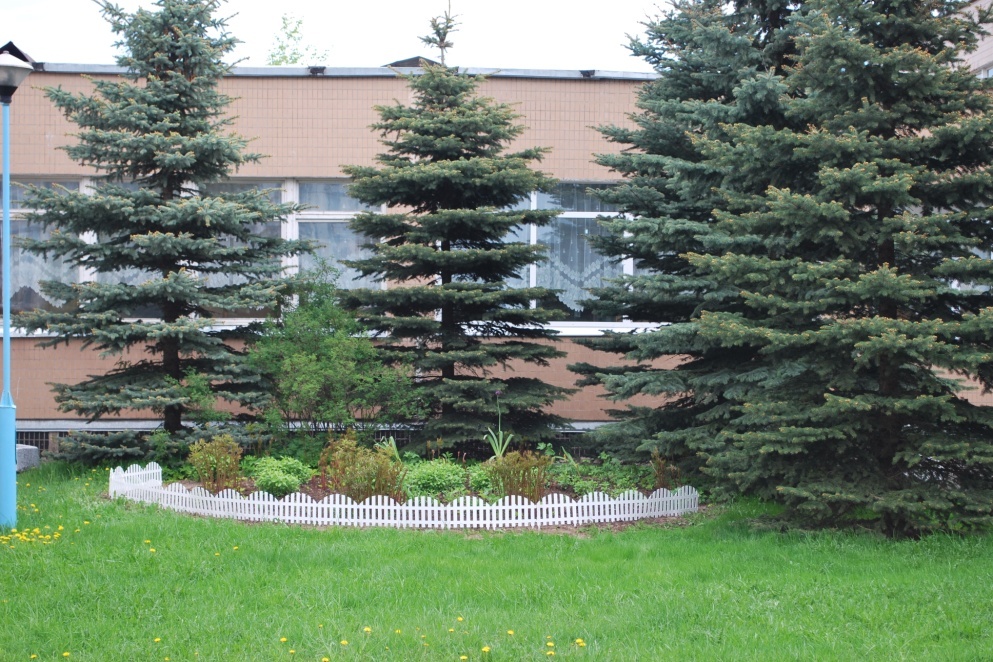 МДОУ детский садкомбинированного вида № 69г. Ярославль,Ленинградский пр., д. 78 а17 марта 2011 года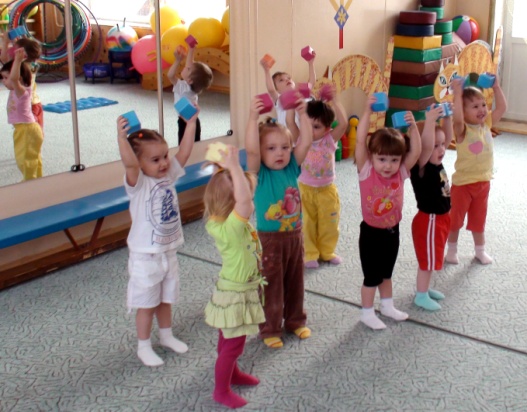 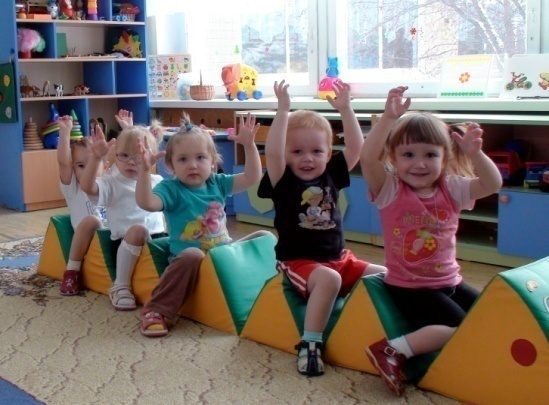  Ж.Ж. Руссо                                          Ж.Ж. Руссо:                                                                 «Движение – средство познания 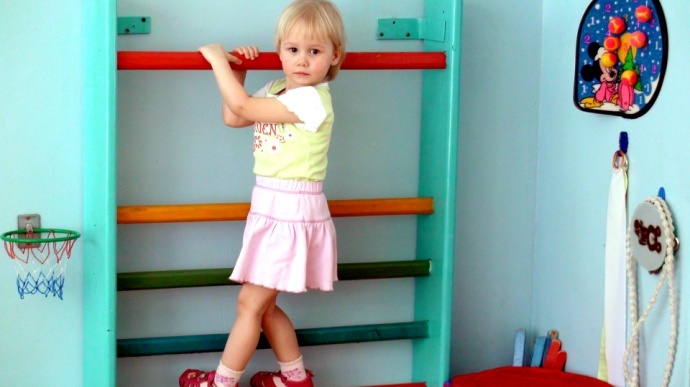                                                                 окружающего мира. Без движения                                                                 немыслимо усвоение таких понятий,                                                                 как пространство, время, форма».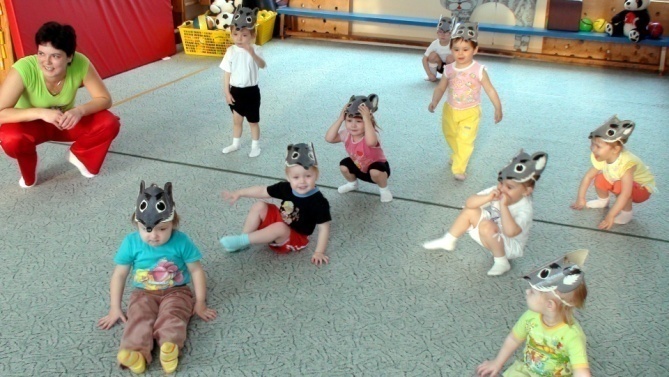 Н.Н. Амосов назвал движения                                                                                                              Е.А. Аркин указывает: «…игра, как первичным стимулом для ума                                                                                                              никакая  другая  деятельность, ребёнка.                                                                                                                                                       способна  организовать  все  силы  ребенка,  наполнить его существо                                                                                                                                         самыми  яркими  эмоциями  и,  таким  образом,  в  одно  время  и 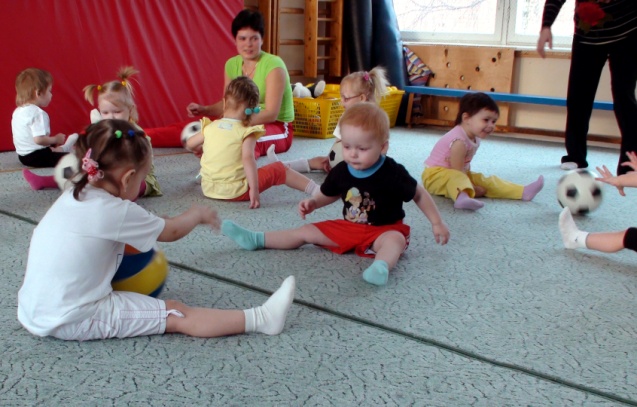                                                                                                                                                                                              заглушать  зарождающееся 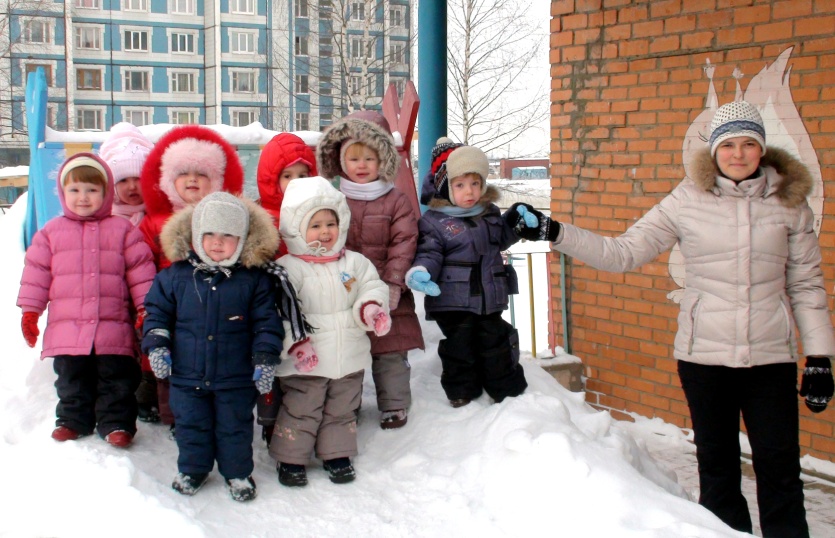                                                                                                                                                                                                                                     чувство  усталости,  и                                                                                                                                                                                                                                                                                                                                                                                                                                                                                                                                                                                                                                                                                                                                                    доводить  до  высшей  степени                                                                                                                                                                                                                                    работоспособность организма».         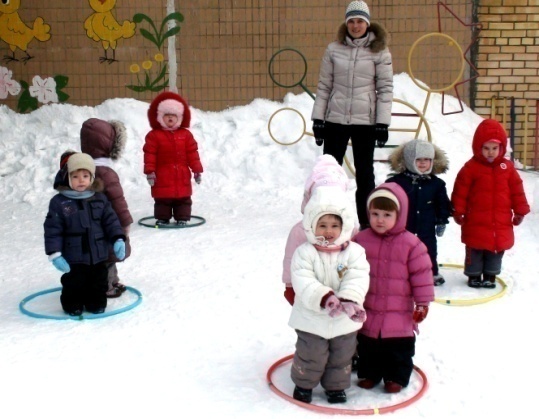 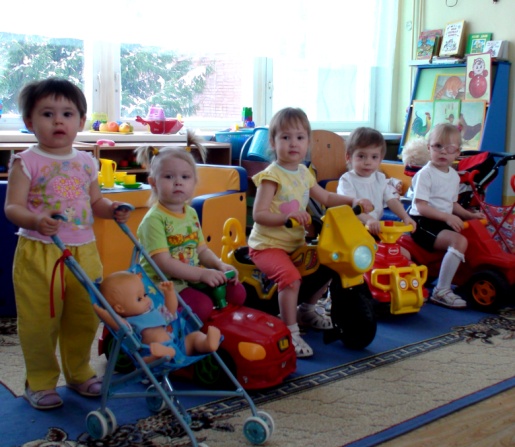 